Отчето встрече с представителями инвестиционных компаний 16 и 22 декабря 2018 г. были проведены учебно-методические семинары, на которых присутствовали студенты 4 курса очной формы обучения140 БМФ и преподаватели кафедры «Финансы и кредит». В рамках семинаров выступили представители работодателей инвестиционных компаний «QBF» и «БКС-Премьер».Тема занятия 16 декабря 2018 : «Состояние и перспективы развития фондового рынка РФ», спикером выступила Аскарова Гузель Маратовна – руководитель представительства компании «QBF» в г. Уфа.Тема занятия 22 декабря 2018г «Возможности  финансирования капиталовложений с помощью облигаций», спикером выступил директор Уфимского филиала «БКС-Премьер» Болтыров Вадим Александрович.Модератором семинаров выступил Белолипцев Игорь Анатольевич – заведующий кафедрой «Финансы и кредит». На семинарах рассматривались следующие вопросы:потенциал развития рынка ценных бумаг в России и Башкортостане, в частности;состояние и степень развитости инфраструктуры рынка ценных бумаг в России;потенциальные возможности привлечения капитала для финансирования капиталовложений в реальном секторе экономики;практические аспекты выхода на рынок ценных бумаг с эмиссией облигаций.Кроме того, представители работодателей рассказали о своих инвестиционных компаниях с целью трудоустройства наших выпускников.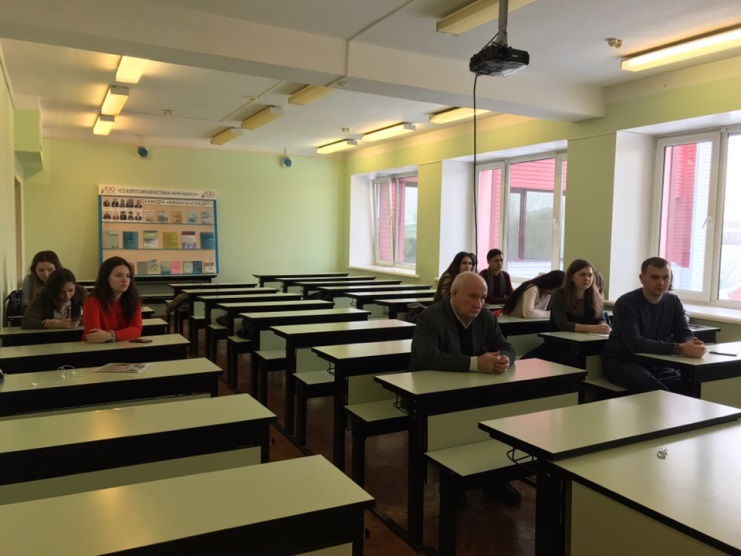 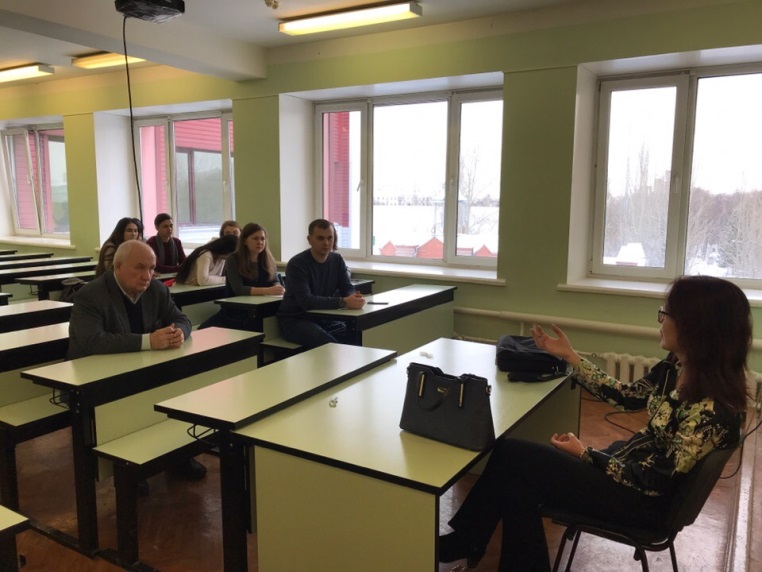 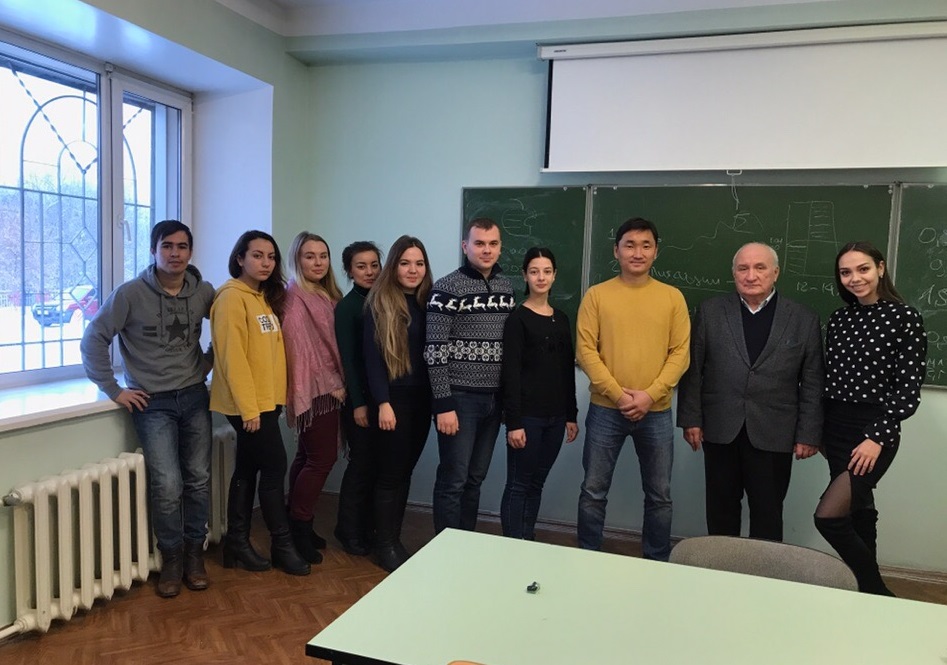 